Zahtevek  za uporabo postopka tranzita Unije, ki temelji na   papirnih dokumentih, za blago, ki se prevaža po železniciV skladu s členom 25 Delegirane uredbe Komisije (EU) 2016/341 z dne 17. decembra 2016 o dopolnitvi Uredbe (EU) št. 952/2013 Evropskega parlamenta in Sveta v zvezi s prehodnimi določbami za nekatere določbe carinskega zakonika Unije, kadar zadevni elektronski sistemi še ne delujejo, in o spremembi delegirane uredbe (EU) 2015/2446 (v nadaljevanju: prehodna delegirana uredba) in členom 55 (f) Dodatka I h Konvenciji o skupnem tranzitnem postopku.Zahtevek se vloži pri Finančnem uradu Ljubljana, Davčna ulica 1, 1001 Ljubljana.I. Podatki o vložniku zahtevkaII. Podatki v zvezi z merili iz členov 25 in 29 prehodne delegirane uredbeIII. Izvajanje poenostavitve:Priloge:Kraj in datum:                                     Ime in priimek ter lastnoročni podpis vložnika zahtevka:1.Vložnik (polno ime gospodarskega subjekta):2.Sedež vložnika oz. sedež zakonitega zastopnika:3.Identifikacijska številka (davčna številka, številka EORI):4.Zakoniti zastopnik (polno ime):5.Datum in številka dovoljenja (izpolni se le v primeru spremembe dovoljenja):6.Kontaktna oseba, funkcija, telefonska številka, elektronski naslov:7.Naslov, kjer se vodijo evidence:8.Vložnik zahtevka je železniško podjetje: DA          NEŠifra UIC:9.Število postopkov tranzita Unije (tedensko povprečje):Izjavljamo, da bomo redno uporabljali tranzitne postopke Unije.10.Podjetje je imetnik dovoljenja za uporabo splošnega zavarovanja:  DA          NEŠtevilka in datum izdaje dovoljenja:11.Trgovinske in transportne evidence, ki jih vodi podjetje:12.Izjavljamo, da nismo hudo ali večkrat kršili carinskih in davčnih predpisov. (V primeru kršitve navedite, kdaj, kje in zakaj je prišlo do kršitve.)13.Izjavljamo, da redno poravnavamo svoje obveznosti.14.Vložnik zahtevka je imetnik dovoljenja pooblaščenega gospodarskega subjekta za carinske poenostavitve (AEOC) ali dovoljenja pooblaščenega gospodarskega subjekta za varstvo in varnost (AEOS) ali je imetnik obeh dovoljenj (AEOC in AEOS): DA          NEEvidenčna številka dovoljenja AEO:15.Način obveščanja carinskih organov o izvedenih tranzitnih operacijah:16.Drugi podatki, ki lahko vplivajo na odločitev o poenostavitvi:17.Obvezujemo se:da bomo obveščali Finančni urad Ljubljana o vseh dejstvih, nastalih po izdaji dovoljenja, ki vplivajo na njegovo nadaljnjo uporabo ali vsebino, inda bomo na zahtevo finančnega urada dali le-temu na razpolago vso dokumentacijo, ki se nanaša na izdano dovoljenje, inda bomo v primeru ugotovljenih nepravilnosti sodelovali s finančnim uradom.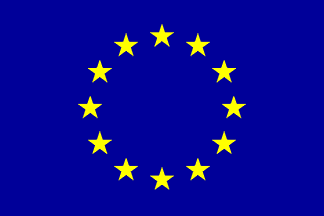 